Four Seasons Hotel Ritz Lisbon Takes Part in Peixe em Lisboa: Lisbon Fish and Flavours 2017 Executive Chef Pascal Meynard showcases signature dishes and launches new product lineFebruary 14, 2017,  Lisbon, Portugal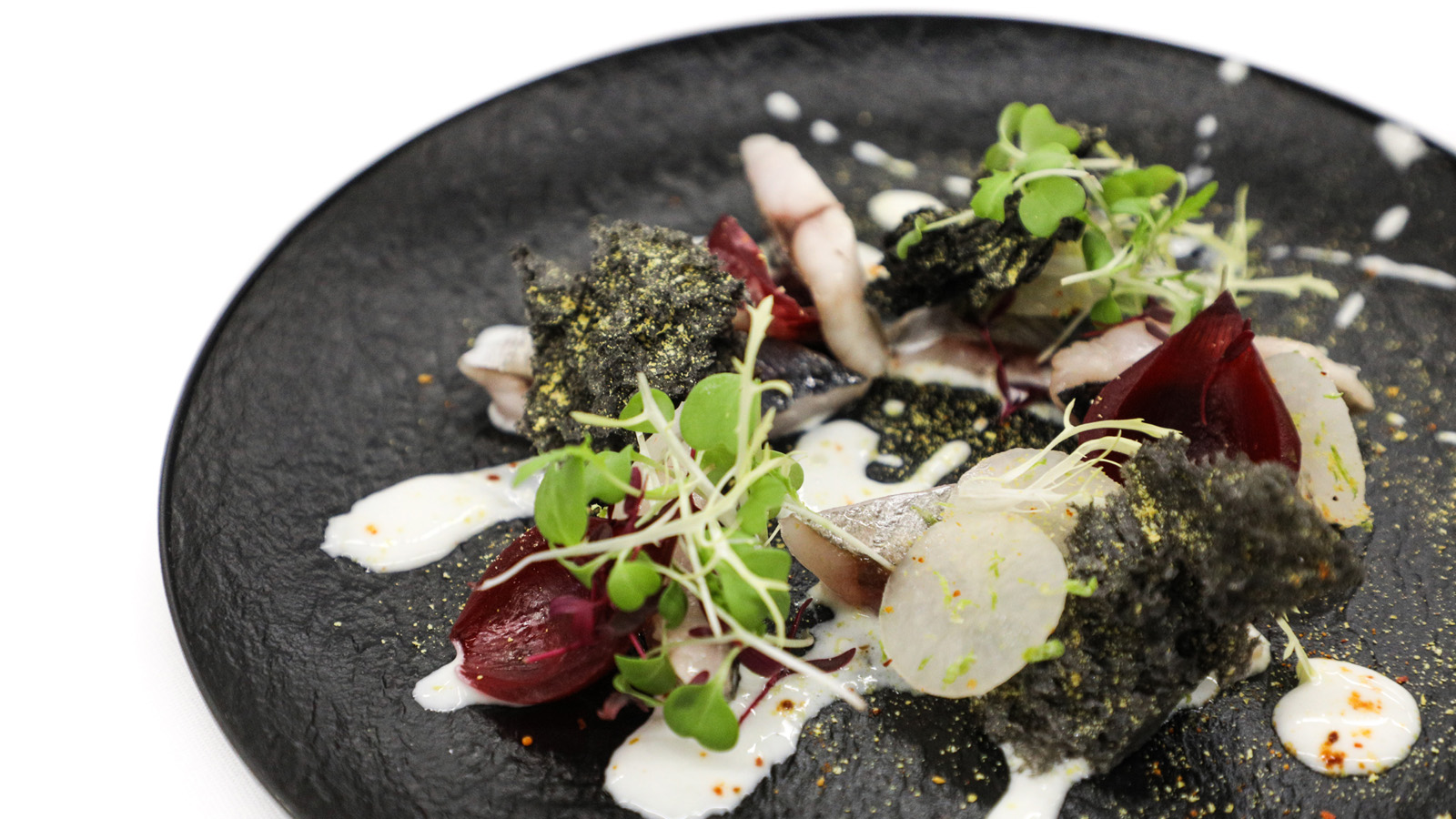 
    
     Four Seasons
     Hotel Ritz Lisbon Executive Chef Pascal Meynard is again poised to be one of the Portuguese pros showcasing his skills at the 10th annual Peixe em Lisboa (Lisbon Fish and Flavours) from March 30 to April 9, 2017.Celebrating the delights of Portugal’s Atlantic waters (widely considered to produce the world’s finest fish and seafood) the event is arguably one of the globe’s greatest gastronomic events devoted to the ocean’s bounty: a flavourful festival featuring a gourmet market, cooking demonstrations, wine and fish pairings, pop-up restaurants, live entertainment and special events – including this year’s much-anticipated launch of Chef Pascal Meynard’s new product line.It is Chef Pascal Meynard’s second year at the festival, which this year has a stunning new venue within walking distance from 
   
    Four Seasons
    Hotel Ritz Lisbon: the recently restored Carlos Lopes Pavilion at Eduardo VII Park.Visitors to Chef Meynard’s stand will have the opportunity to sample a tantalising selection of signature flavours straight from Varanda’s kitchen, including a prawn and spinach salad with black truffle vinaigrette and parmesan, complemented by desserts including the devilishly delicious raspberries millefeuille prepared by the Hotel’s beloved Pastry Chef Fabian Nguyen.In addition to sampling a selection of dishes and picking up some key tips and techniques, visitors to Chef Meynard’s stand will be the first in the world to sample one of his three brand new signature products – two salt seasonings and an olive oil – created in partnership with Loja do Sal, an exclusive salt purveyor, and CARM, a family-run olive oil producer.Each of the two salt seasonings – one for fish and the other for meats – incorporates a secret blend of Chef Meynard’s favourite spices to bring out the best in the ingredients, while his signature "liquid gold" olive oil – best described as delicate and aromatic – gives a distinct "Midas touch" to any dish.“Portuguese cuisine is an exciting celebration of local ingredients combined with global seafaring influences,” comments Chef Meynard. “It’s a lifelong dream to produce my own range of products and an auspicious start to be launching them at such a prestigious celebration of Portuguese ingredients.”
    
     Four Seasons
     Hotel Ritz Lisbon MenuMain coursesSalmon tartar, passion fruit foam, black sesame crust, EUR 8Prawns and spinach salad, black truffle vinaigrette and parmesan, EUR 10Cod demi-sel, green shiso vinaigrette, crispy vegetables, EUR 8Smoked mackerel, lemon and espelette pepper gel, camarinha sponge cake, EUR 7Asian coriander rice, yuzu and puntillitas, EUR 7Desserts
Choco Ritz, EUR 6Raspberries millefeuille, EUR 5Products - available to purchase upon request onlyFish Seasoning by Pascal Meynard and Loja do SalMeat Seasoning by Pascal Meynard and Loja do SalOlive Oil by Pascal Meynard and CARMAbout Peixe em LisboaDaily from 12:00 noon to 12:00 midnight, March 30-April 9, 2017Pavilhão Carlos Lopes, Eduardo VII Park, 1100 Lisboa﻿By the venue entrance, attendees get a magnetic card to register their consumptions at the venue and only have to pay in the exit.RELATEDPRESS CONTACTS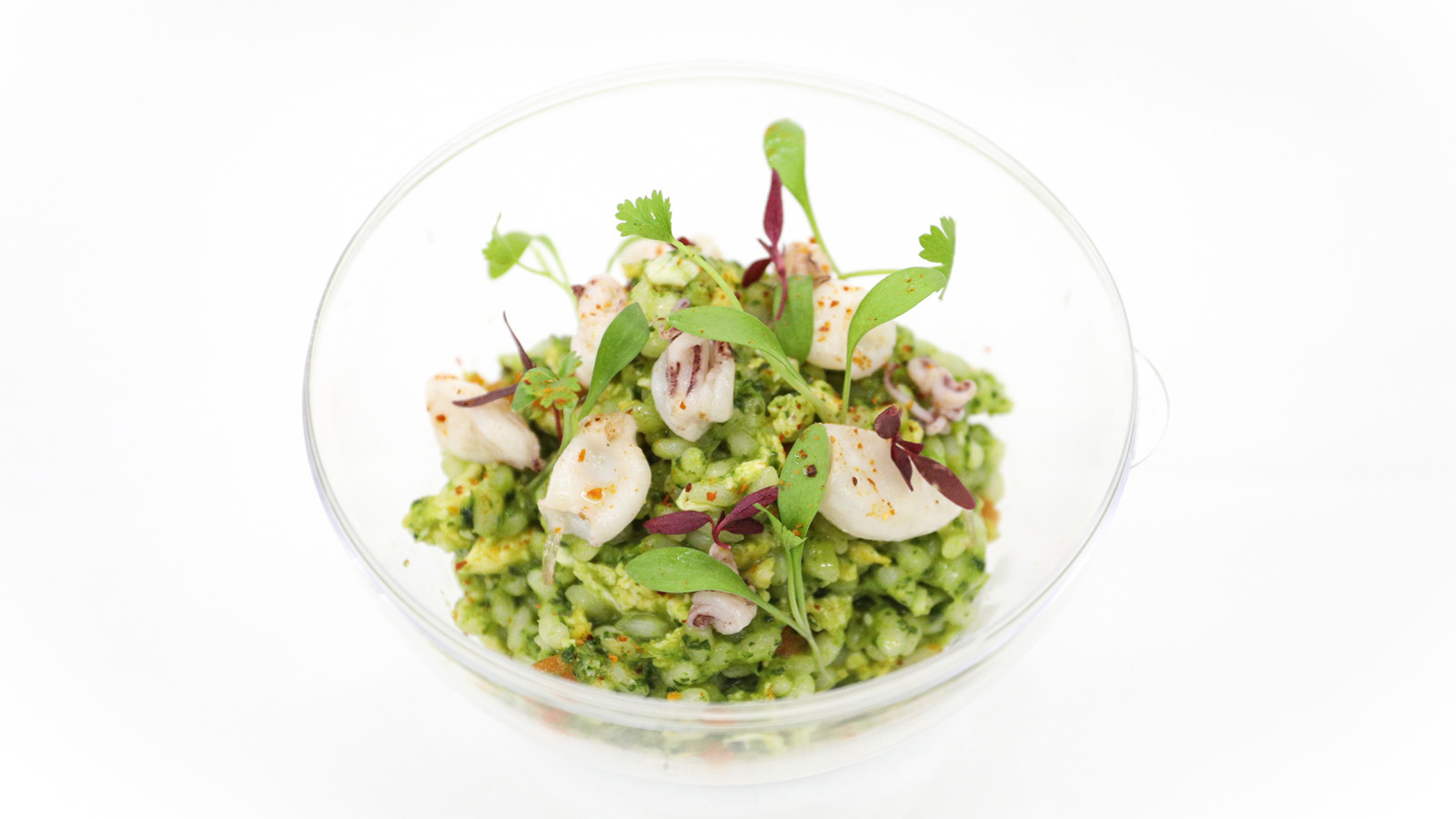 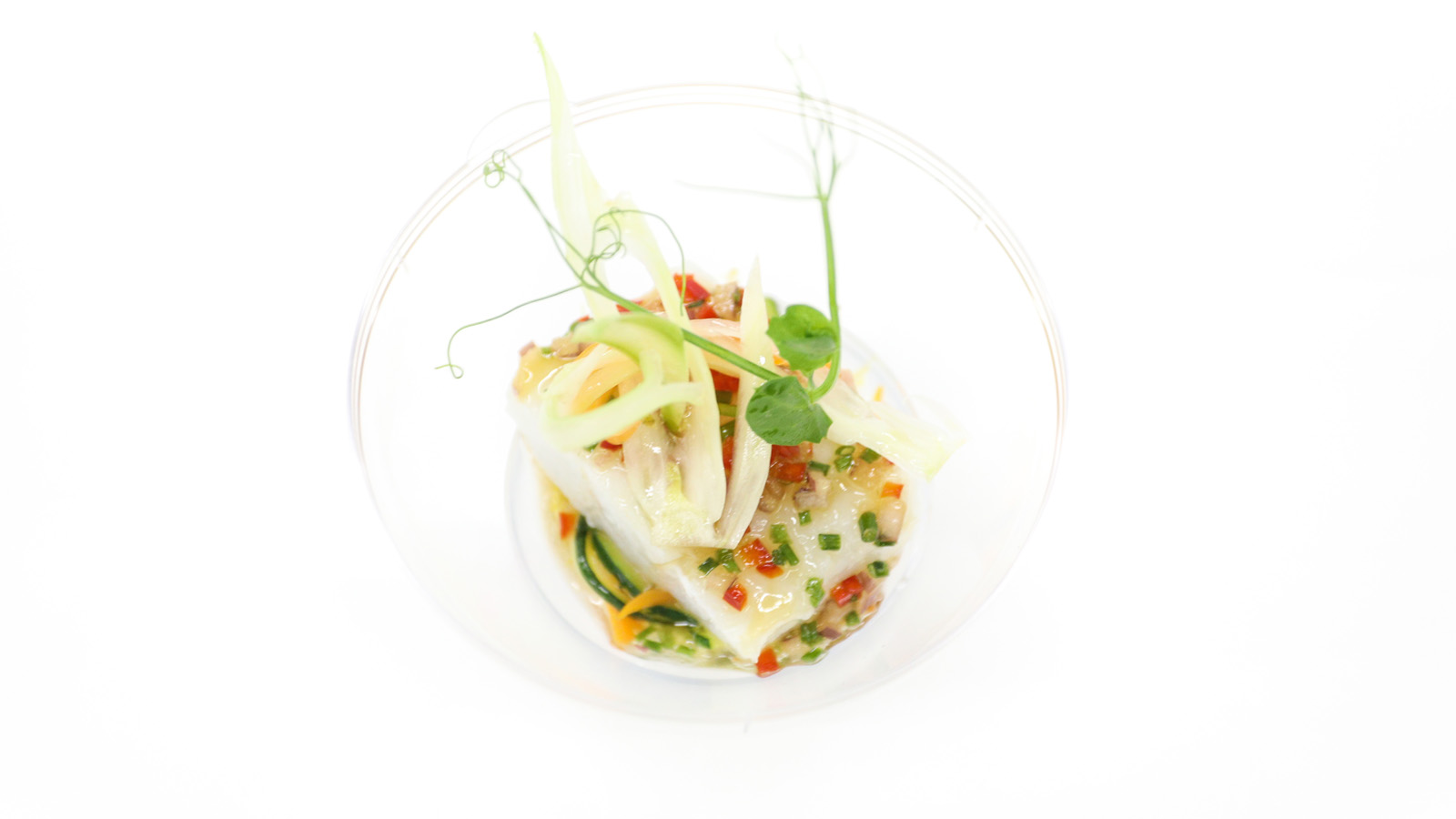 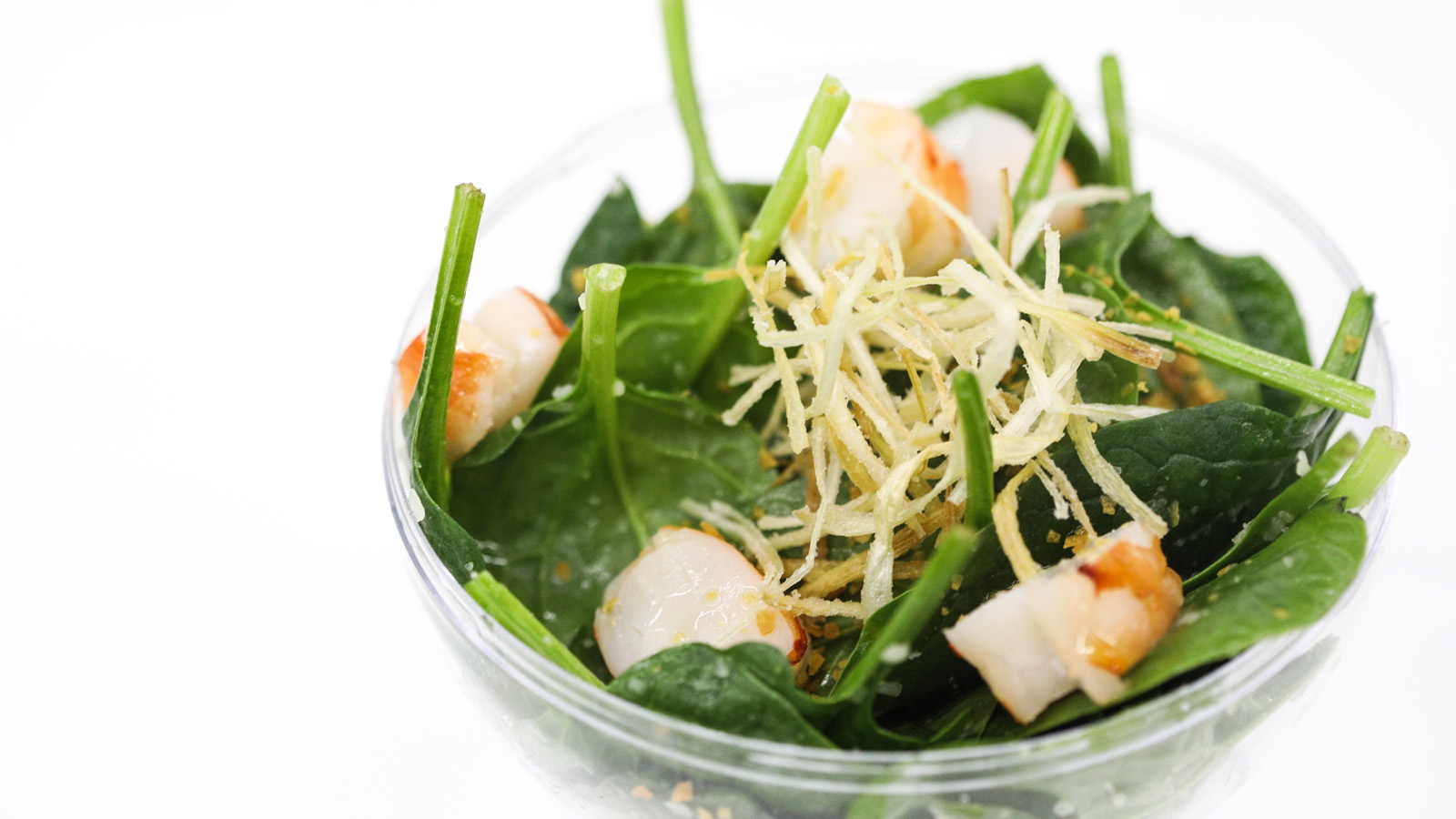 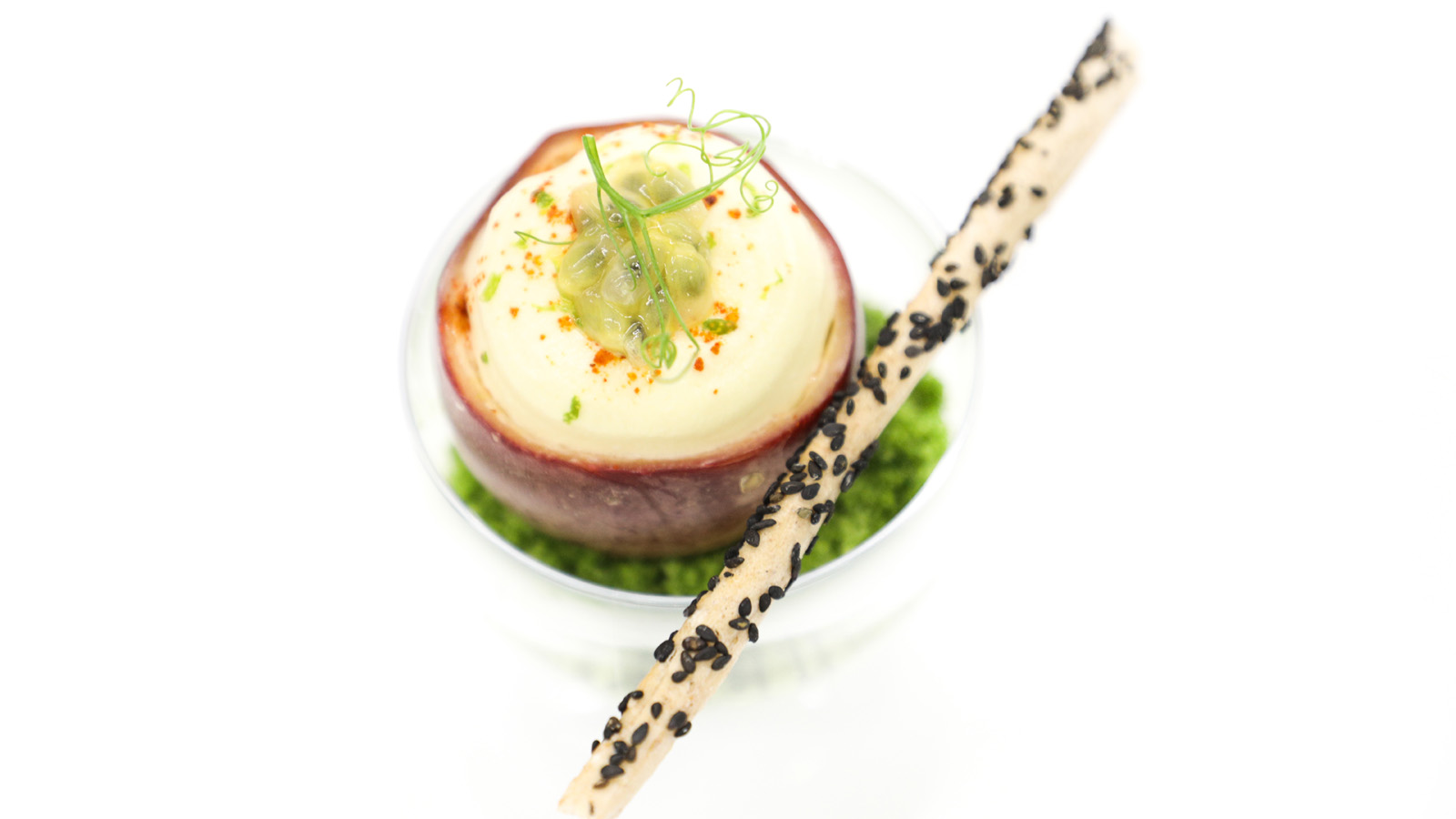 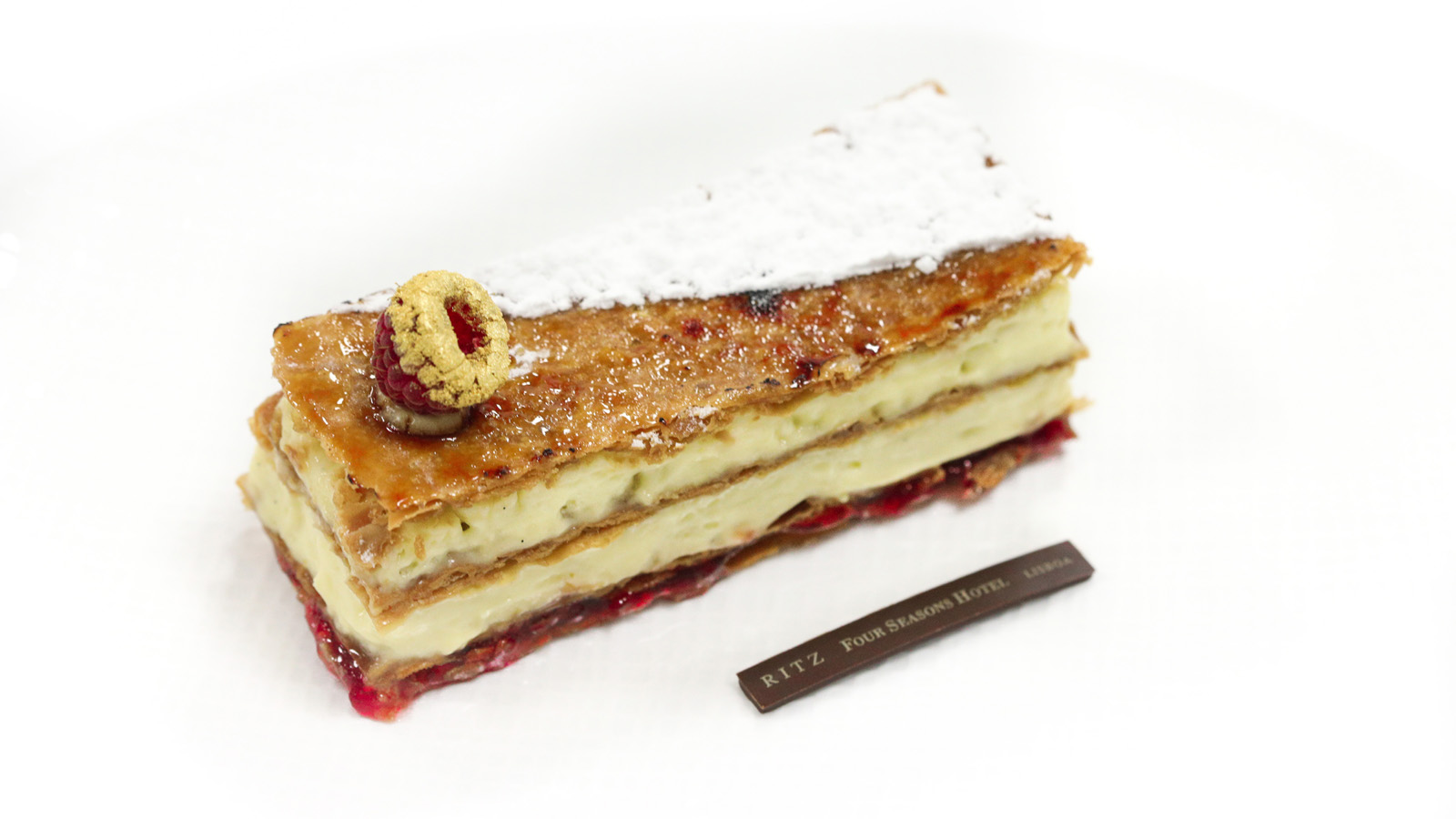 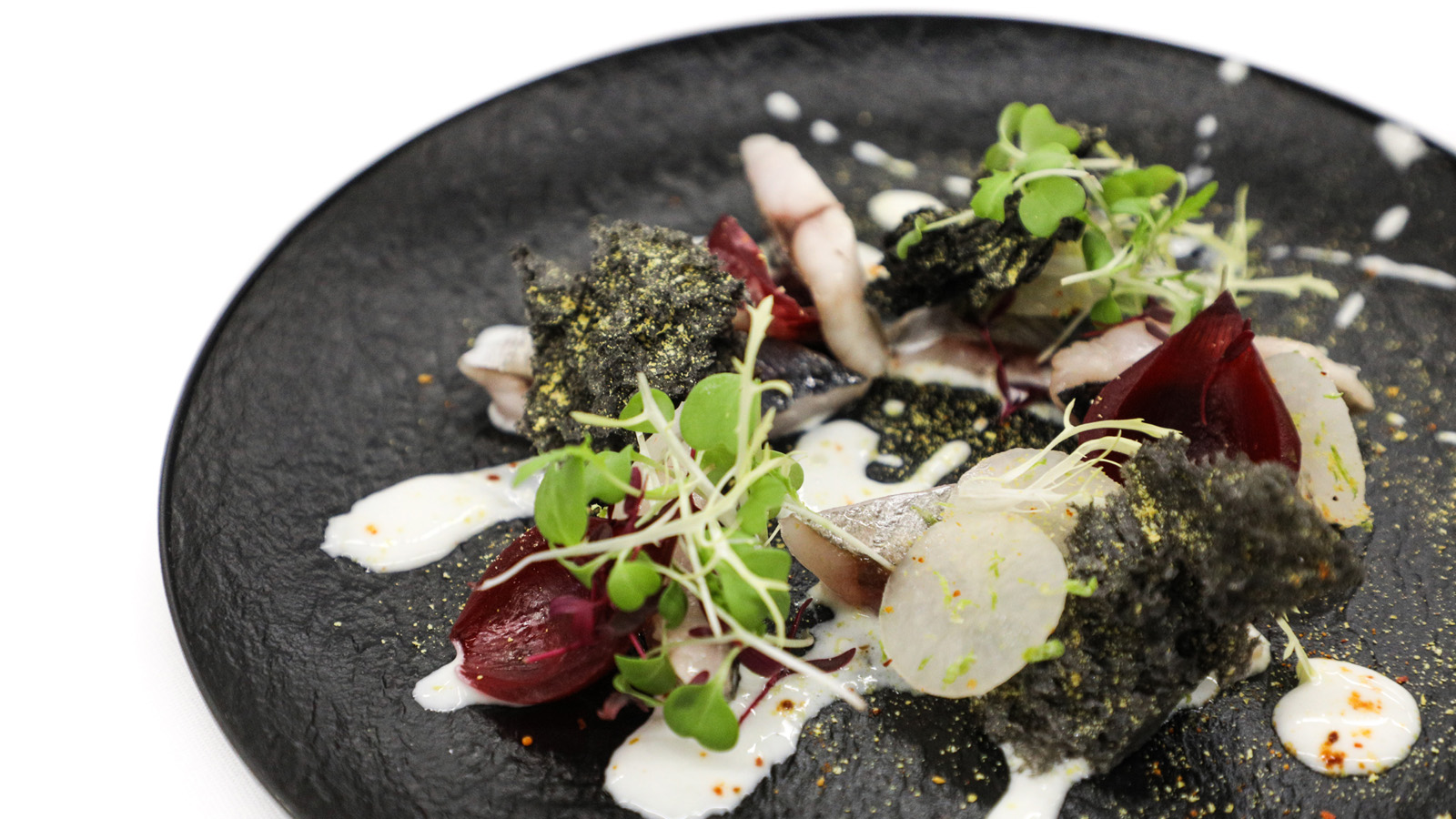 February 14, 2017,  Lisbon, PortugalPeixe em Lisboa Está de Regresso http://publish.url/pt/lisbon/hotel-news/2017/peixe-em-lisboa-2017-2.html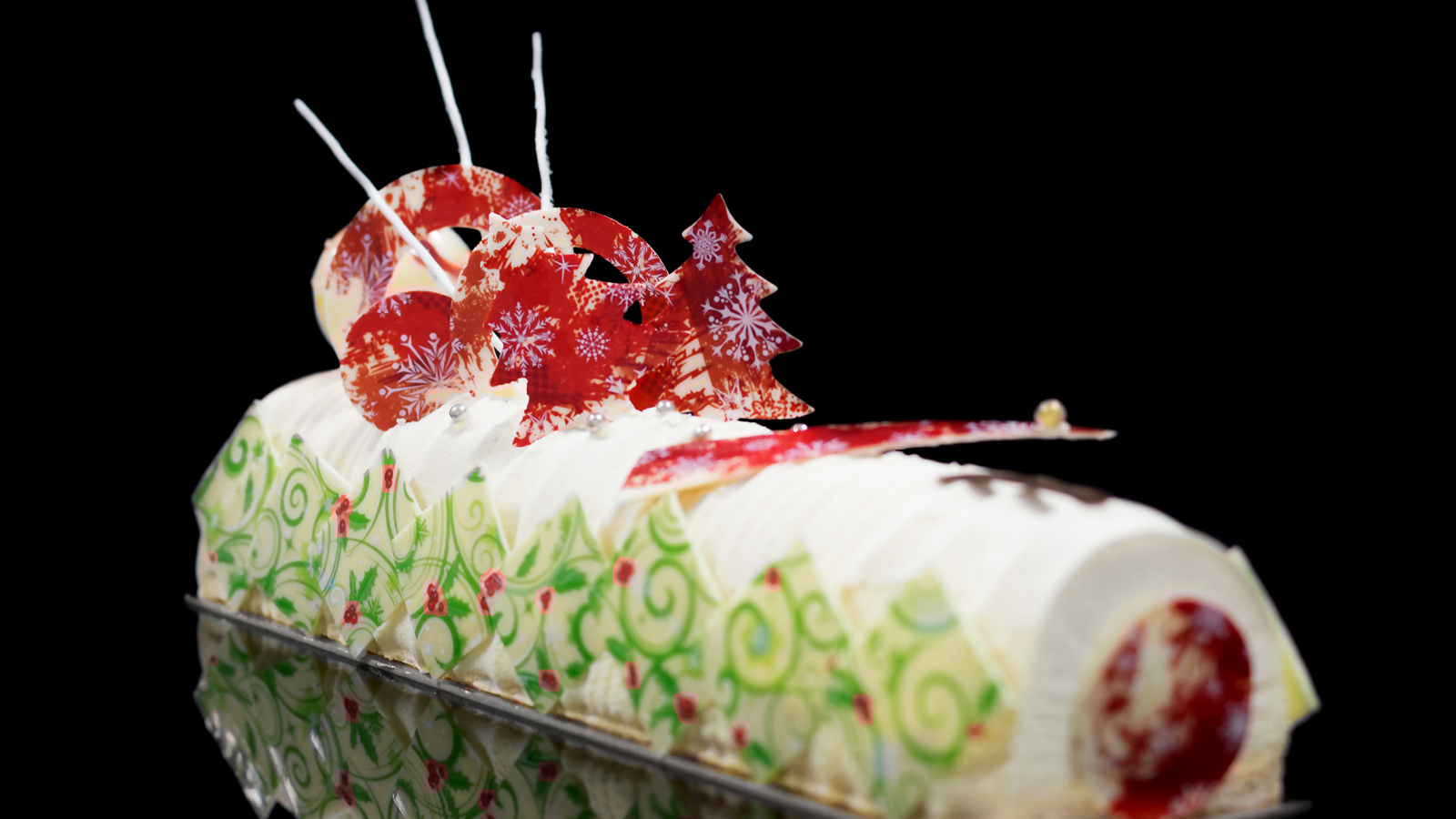 November 9, 2016,  Lisbon, PortugalAcertar no presente para aquela pessoa especial nunca foi tão fácil com as sugestões do Ritz Four Seasons Hotel Lisboa http://publish.url/pt/lisbon/hotel-news/2016/holiday-gift-ideas.html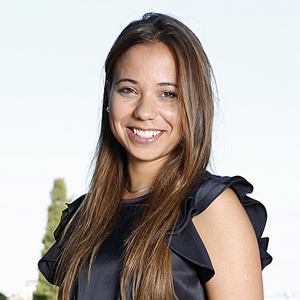 Catarina MendonçaSocial Media & Marketing CoordinatorRua Rodrigo da Fonseca, 88LisboaPortugalcatarina.mendonca@fourseasons.com+351 21 381 1400